Wzór zał.1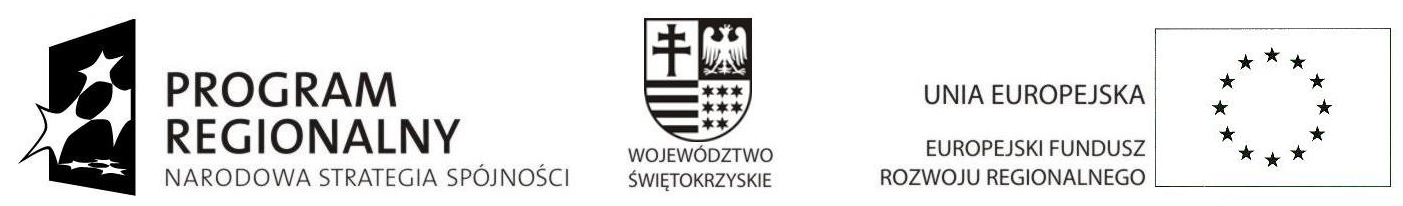 … dla rozwoju Województwa Świętokrzyskiego...Formularz oferty cenowej…………………………………………..………………………………………….…………………………………………Dane Wykonawcy W odpowiedzi na konkurs ofert  z dnia ……………………..    na wykonanie zamówienia pod nazwą: Wykonanie, dostawa  i montaż tablicy pamiątkowejw ramach realizacji projektu: pn. „Przebudowa i modernizacja oczyszczalni ścieków w Chmielniku” współfinansowanego przez  Unię Europejską z Europejskiego Funduszu Rozwoju Regionalnego w ramach Regionalnego Programu Operacyjnego Województwa Świętokrzyskiego na lata 2007 – 2013. 1. Oferujemy wykonanie przedmiotu zamówienia za kwotę:  Brutto: …………………………….... zł/słownie brutto/………………………………………………………………Netto ………………………zł2. Przedmiot zamówienia wykonamy do dnia………………………3. Na zrealizowany przedmiot umowy udzielam  ………. ………lat  gwarancji 4. Tablica zostanie wykonana  zgodnie z  wytycznymi wynikającymi z art. 8 Rozporządzenia Komisji nr 1828/2006 z dnia 8 grudnia 2006r. ustanawiające szczegółowe zasady wykonania rozporządzenia Rady (WE) nr 1083/2006 ustanawiającego przepisy ogólne dotyczące EFRR , EFS oraz FS i rozporządzenia (WE) nr 1080/2006 Parlamentu Europejskiego i Rady 
w sprawie EFRR.5. Oświadczam/my, że:posiadam/my uprawnienia do wykonania określonej działalności,posiadam/my niezbędną wiedzę i doświadczenie do wykonania zamówienia.Uprawnionym do kontaktu z zamawiającym jest ........................................ ........................... telefon .................... .................................fax.…………………………….Miejscowość i data	………………………. 								     ………………………………					( podpis osoby uprawnionej lub osób uprawnionych do reprezentowania Wykonawcy w dokumentach) 